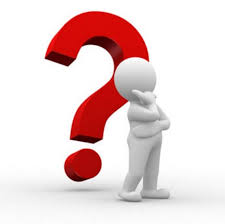 3 facts they have learned in the lesson2 questions they have or wonder about1 personal ‘a-ha’ moment – they had during the lesson or 1 key concept they identified 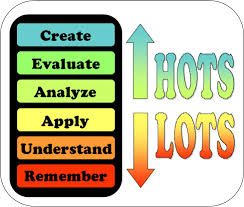 Questions at Blooms’ levels3 remember/understand2 application/ evaluate1 create/analyse 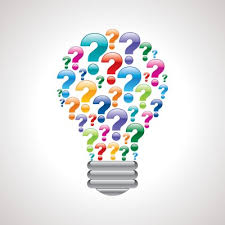 Questions or statements that link to a text (three level guide)3 statements/questions “on the line”2 statements/questions “between the line”1 statement/question “beyond the line”(AFL_1:FTT12)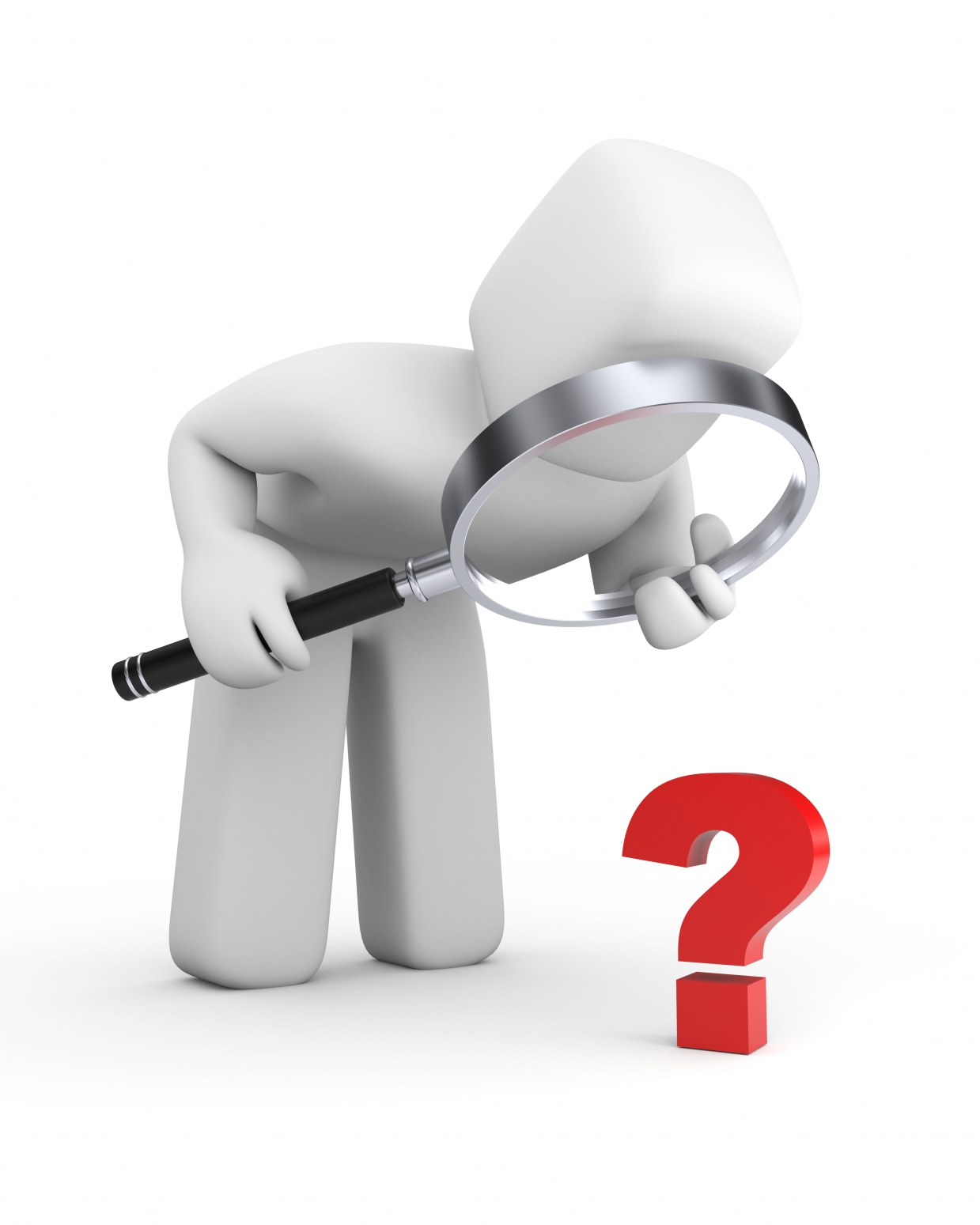 3 things you Found out2 Interesting things1 Question you still have